Plexi Rubic Una W2Tillbehör Plexi 20:Tillbehör Plexi 30:Foton: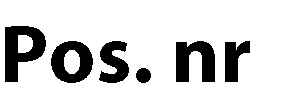 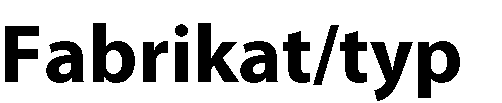 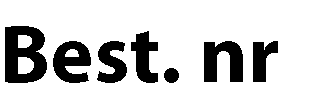 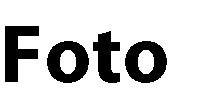 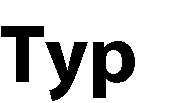 Plexi 20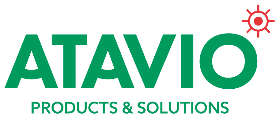 Pil NedE-7347833Art. 574570Pil hö/väE-7347834Art. 574571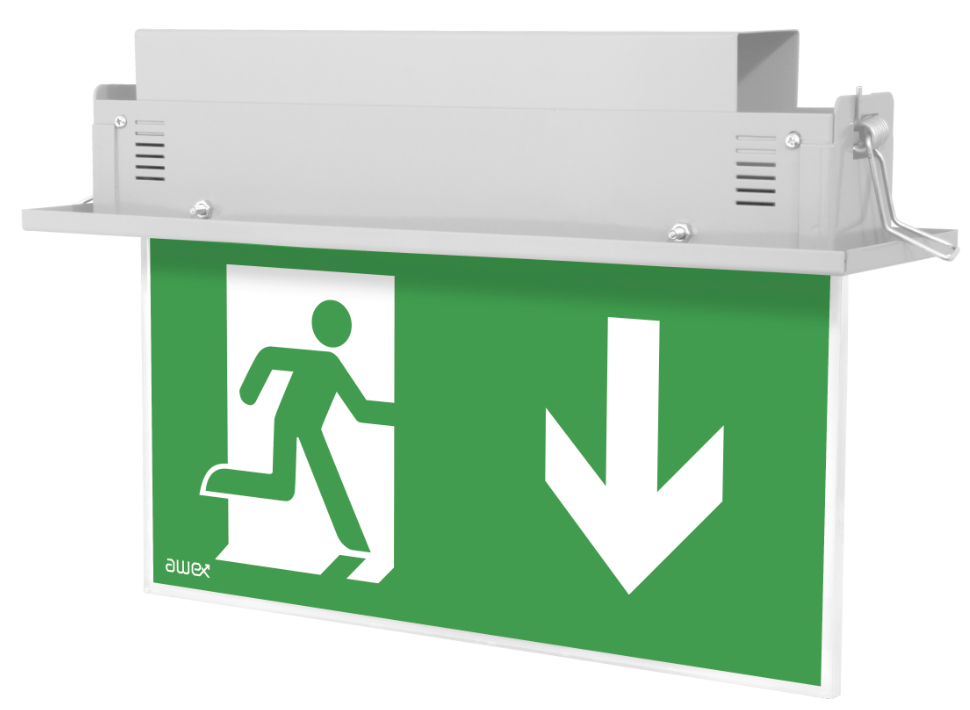 Batteri: Enligt CentralPiktogram: Pil NedPiktogram: Pil Hö/VäLäsavstånd: 20m Montage: InfälldBestyckning: LED Övrigt: IP20Effekt:2WPlexi 30Pil NedE-7347835Art. 574572Pil hö/väE-7347836Art. 574573Batteri: Enligt CentralPiktogram: Pil NedPiktogram: Pil Hö/VäLäsavstånd: 30m Montage: InfälldBestyckning: LED Övrigt: IP20Effekt:2WSymbolfolie Pil Höger RullstolE-7345448Art. 129937Symbolfolie Pil Vänster RullstolE-7345449Art. 129938Symbolfolie Pil Ned RullstolE-7345450Art. 129939AvbärareE-7344638Art. 109942Symbolfolie Pil Höger RullstolE-7344666Art. 129904Symbolfolie Pil Vänster RullstolE-7344667Art. 129905Symbolfolie Pil Ned RullstolE-7346668Art. 129906AvbärareE-7344638Art. 109942Piktogram Pil ned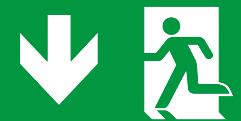 Piktogram Pil hö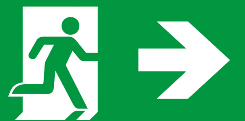 Piktogram Pil vä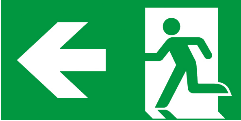 Piktogram Pil ned Rullstol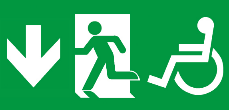 Piktogram Pil hö Rullstol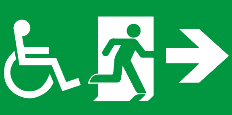 Piktogram Pil vä Rullstol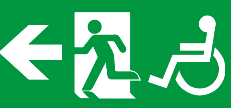 